The Coop Announces Key Appointments to Residential Lending TeamApril 16, 2020 (Hyannis, MA) - The Cooperative Bank of Cape Cod is pleased to announce the appointment of new executives to their lending team.  Shanika Rogowski joins the bank as Senior Vice President, Chief Residential Lending Officer. Steven Taylor has been appointed Vice President, Residential Lending Operations Manager.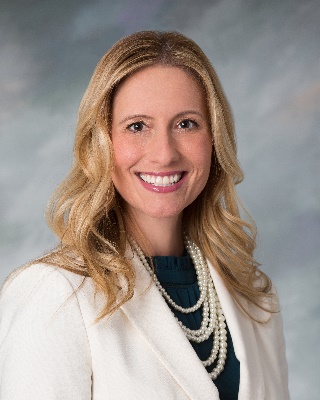 Rogowski has worked in the banking industry for more than twenty-five years and brings extensive experience in both residential and consumer lending. She comes to The Coop from Mansfield Cooperative Bank, where she’s worked for the past decade, most recently as Senior Vice President, Chief Revenue Officer.  Prior to that, she served as Vice President of Residential and Consumer Lending at Cambridge Savings Bank. Taylor also brings over twenty-five years of financial experience to his post.  He comes to The Coop from Mansfield Cooperative Bank, where he served as Vice President, Residential Lending since 2015. His career trajectory includes leadership roles at several regional banks in New England."Shanika and Steven both have long and distinguished careers in banking, and have demonstrated an exceptional ability to cultivate customer relationships and create custom solutions,” said Lisa Oliver, President & CEO of The Cooperative Bank of Cape Cod.  “Their vast combined experience will be an asset to our home buying clients, as well as our lending team. I’m excited to watch our residential lending services continue to grow under their leadership.”  Rogowski graduated from Babson New England School for Financial Studies (2014) and Babson New England School for Financial Studies Leadership Class (2017). She’s a certified Sandler Sales Leader, a Mass. Bankers Women’s Advisory Board Member and an FDIC Smart Financial Literacy Educator.  She’s also an active community member, volunteering her time with Habitat for Humanity, Special Olympics, Relay for Life, My Brother’s Keeper and various Chambers of Commerce. Taylor received his Associate Degree in Business Management from Community College of Rhode Island. He enjoys coaching youth sports and volunteering his time with Habitat for Humanity and Special Olympics.The Coop has a long-standing commitment to helping Cape Codders finance, construct and renovate their homes.  In 2019, the residential lending department funded the purchase of more than 150 homes and helped more than 400 homeowners refinance and access equity in their homes. Shanika can be reached at srogowski@mycapecodbank.com or 508-568-3207. Steven can be reached at staylor@mycapecodbank.com or 508-568-3361.About The Cooperative Bank of Cape CodThe Cooperative Bank of Cape Cod is an independent, local, mutual community bank with over $900 million in assets and over 170 employees. Established in 1921, the bank is committed to investing in the Cape Cod community where we live and work. The bank is headquartered in Hyannis with branches on Route 6A in Yarmouth Port, East Dennis and West Barnstable; in Sandwich at 275 Cotuit Road; in Hyannis at 695 Attucks Lane in Independence Park; in East Harwich at 1470 Orleans Road/Route 39; in North Falmouth at 660 North Falmouth Highway; in Falmouth at 238 Worcester Court; and in Marstons Mills at 3878 Falmouth Road.  For more information, please visit www.mycapecodbank.com, www.facebook.com/mycapecodbank, or call 508.568.3400.